CİHAZIN KULLANMA TALİMATICihaz kuru ve havalandırılabilir bir ortamda olmalıdır. Cihaz güneş ışığından ve ocak, fırın, kalorifer sistemlerinden uzakta bir yerde konumlandırılmış olması gerekir. Açma/kapama tuşuna basılarak cihaz çalıştırılır ve cihaz soğutmaya başlar. Numune kapları ağzı kapatıldıktan sonra dolaba yerleştirilmelidir. Sıcak numuneler dolaba yerleştirilmemelidir. Soğutucu sirkülasyon delikleri kapatılmayacak şekilde numuneler yerleştirilmelidir.Soğuk depolama bölümünde özel  numuneler korunmalı, donma olacağı için cam şişe gibi kapalı kapların yerleştirilmesinden kaçınılmalıdır. Dolap belirli periyotlarda temizlenmelidir.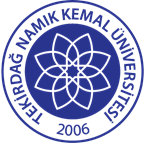 TNKÜ ÇORLU MÜHENDİSLİK FAKÜLTESİ ÇEVRE MÜHENDİSLİĞİBUZDOLABI (Profilo) KULLANMA  TALİMATIDoküman No: EYS-TL-266TNKÜ ÇORLU MÜHENDİSLİK FAKÜLTESİ ÇEVRE MÜHENDİSLİĞİBUZDOLABI (Profilo) KULLANMA  TALİMATIHazırlama Tarihi:13.04.2022TNKÜ ÇORLU MÜHENDİSLİK FAKÜLTESİ ÇEVRE MÜHENDİSLİĞİBUZDOLABI (Profilo) KULLANMA  TALİMATIRevizyon Tarihi:--TNKÜ ÇORLU MÜHENDİSLİK FAKÜLTESİ ÇEVRE MÜHENDİSLİĞİBUZDOLABI (Profilo) KULLANMA  TALİMATIRevizyon No:0TNKÜ ÇORLU MÜHENDİSLİK FAKÜLTESİ ÇEVRE MÜHENDİSLİĞİBUZDOLABI (Profilo) KULLANMA  TALİMATIToplam Sayfa Sayısı:1Cihazın Markası/Modeli/ Taşınır Sicil NoProfilo BuzdolabıKullanım AmacıSu ve atıksu ve diğer numunelerin korunması ve saklanmasıSorumlusu	Prof. Dr. Lokman Hakan TECER (Bölüm Başkanı)Sorumlu Personel İletişim Bilgileri (e-posta, GSM)lhtecer@nku.edu.tr